2020年EMBA校友会理事自荐/推荐函亲爱的安泰EMBA校友：刚刚过去的4月8日，上海交通大学迎来了她的124周年华诞，这是我们首次在云端共度校庆。疫情之下，EMBA校友会与EMBA中心也在云端向您致以诚挚的问候，并带来EMBA校友会工作近况反馈。EMBA校友会成立于2003年10月，涵盖了交大安泰EMBA全体同学、交大-南加州GEMBA同学、交大-南洋EMBA同学、交大-法国Kedge商学院EMBA同学，现已有近6000位会员，共有258位理事，含83位常务理事。目前，EMBA校友会已相继成立北京、广东、无锡、苏州、台湾、广西、河南、安徽等8家地方校友会，高尔夫俱乐部、户外俱乐部、足球俱乐部、摄影协会、人才俱乐部、合唱团、羽毛球协会、帆船俱乐部、太极养生国学协会、读书俱乐部、私董会、女性俱乐部领琇汇、乒乓球俱乐部、汽车行业协会、篮球俱乐部、亲子俱乐部，创新创业行业协会，文娱行业协会、游泳协会、工业4.0协会、新零售行业协会、供应链与物流协会、医疗健康协会（筹） 等23家校友俱乐部和协会，还有5家校友组织正在筹备中。今年是EMBA校友会成立的第17个年头，在“纵横交错、知行合一”的学院战略指导下，校友会积极赋能，拓展求新，多方联动，思源反哺，为广大EMBA校友搭建了一系列持续交流、分享、互动、合作的活动平台，营造出健康积极、大爱人生的EMBA校友风尚。随着EMBA校友群体的壮大，EMBA校友会希望在更广义的层面打造校友平台的立体感与层次感，使校友工作更加贴合校友的需求，让校友们的后EMBA生活更加充实，为更好地服务于校友而努力。目前，EMBA校友会正在积极推进结构及人员优化，根据校友会发展的需要，少部分理事因个人或工作原因退出理事工作，校友理事会承纳关心、支持，愿为校友工作出力的校友自荐加入。理事候选人要求如下：坚持正确的政治方向，对母校有深厚的感情，认可学院及项目的愿景、使命及培养目标；积极参与和组织班级活动与校友活动；在EMBA校友群体中有一定的影响力和号召力，有较强的领导力和组织协调能力；4、身体健康，乐于奉献和承担义务，有较多时间与精力投入EMBA校友会建设工作中。依照EMBA校友会章程，每个班级理事人数不超过4人（班级内有以校友组织负责人身份产生的校友理事，不占班级名额）。自荐函收集完成后，EMBA校友会与EMBA中心将结合上述要求对候选人进行筛选。理事选举时间表及具体事项如下： 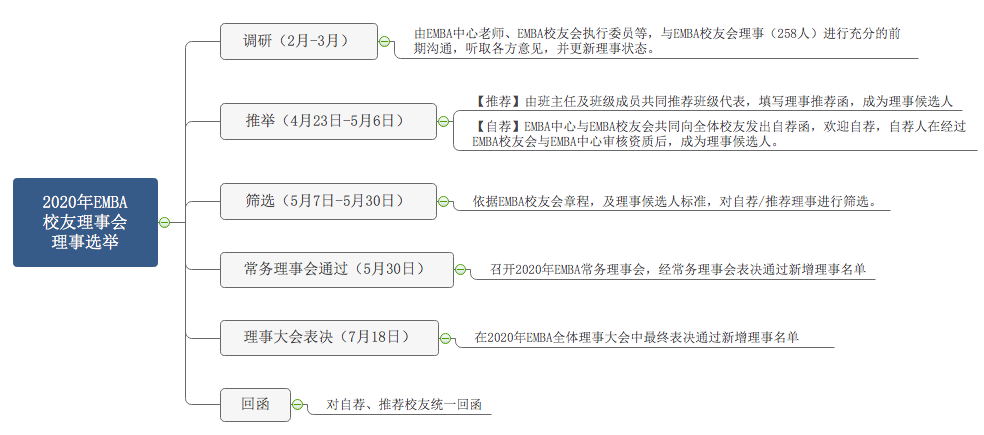 共同经历了冬日风霜，才会更欣赏再次到来的春暖花开。感谢您对EMBA校友会的关注与支持，我们期待您的加入！上海交通大学安泰经济与管理学院EMBA校友会                                                                   EMBA中心2020年4月17日附件：EMBA校友会理事自荐/推荐函EMBA校友理事自荐/推荐函注：自荐函由校友本人填写，推荐函由班主任或班委填写，回函请至：yanggz@sjtu.edu.cn（EMBA中心杨光子老师）姓  名性  别□ 男□ 女籍  贯籍  贯班  级所属项目所属项目□交大安泰EMBA  □南加州 GEMBA □Kedge EMBA □交大-南洋EMBA        □交大安泰EMBA  □南加州 GEMBA □Kedge EMBA □交大-南洋EMBA        □交大安泰EMBA  □南加州 GEMBA □Kedge EMBA □交大-南洋EMBA        目前工作单位职务电子邮箱联系方式联系方式个人曾获得的社会荣誉列举：个人曾获得的社会荣誉列举：个人曾获得的社会荣誉列举：个人曾获得的社会荣誉列举：个人曾获得的社会荣誉列举：个人曾获得的社会荣誉列举：个人曾获得的社会荣誉列举：自荐说明：（包含您此前在EMBA校友工作方面的经验、您对校友会工作的认识、您目前是否有足够的时间与精力担任该职务等，不少于150字）自荐说明：（包含您此前在EMBA校友工作方面的经验、您对校友会工作的认识、您目前是否有足够的时间与精力担任该职务等，不少于150字）自荐说明：（包含您此前在EMBA校友工作方面的经验、您对校友会工作的认识、您目前是否有足够的时间与精力担任该职务等，不少于150字）自荐说明：（包含您此前在EMBA校友工作方面的经验、您对校友会工作的认识、您目前是否有足够的时间与精力担任该职务等，不少于150字）自荐说明：（包含您此前在EMBA校友工作方面的经验、您对校友会工作的认识、您目前是否有足够的时间与精力担任该职务等，不少于150字）自荐说明：（包含您此前在EMBA校友工作方面的经验、您对校友会工作的认识、您目前是否有足够的时间与精力担任该职务等，不少于150字）自荐说明：（包含您此前在EMBA校友工作方面的经验、您对校友会工作的认识、您目前是否有足够的时间与精力担任该职务等，不少于150字）